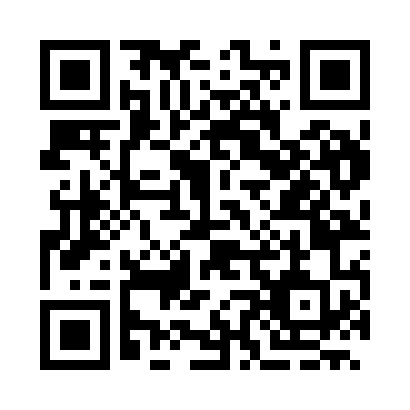 Prayer times for Kantari, BulgariaWed 1 May 2024 - Fri 31 May 2024High Latitude Method: Angle Based RulePrayer Calculation Method: Muslim World LeagueAsar Calculation Method: HanafiPrayer times provided by https://www.salahtimes.comDateDayFajrSunriseDhuhrAsrMaghribIsha1Wed4:206:111:146:128:1810:022Thu4:186:091:146:138:1910:033Fri4:166:081:146:138:2010:054Sat4:146:071:146:148:2110:075Sun4:126:051:146:158:2210:096Mon4:106:041:136:158:2410:107Tue4:086:031:136:168:2510:128Wed4:066:021:136:168:2610:149Thu4:046:001:136:178:2710:1510Fri4:035:591:136:188:2810:1711Sat4:015:581:136:188:2910:1912Sun3:595:571:136:198:3010:2013Mon3:575:561:136:208:3110:2214Tue3:555:551:136:208:3210:2415Wed3:545:541:136:218:3310:2516Thu3:525:531:136:218:3410:2717Fri3:505:521:136:228:3510:2918Sat3:495:511:136:238:3610:3019Sun3:475:501:136:238:3710:3220Mon3:455:491:136:248:3810:3321Tue3:445:481:146:248:3910:3522Wed3:425:471:146:258:4010:3723Thu3:415:461:146:268:4110:3824Fri3:395:461:146:268:4210:4025Sat3:385:451:146:278:4310:4126Sun3:375:441:146:278:4410:4327Mon3:355:441:146:288:4510:4428Tue3:345:431:146:288:4610:4629Wed3:335:421:146:298:4710:4730Thu3:325:421:146:298:4810:4831Fri3:315:411:156:308:4810:50